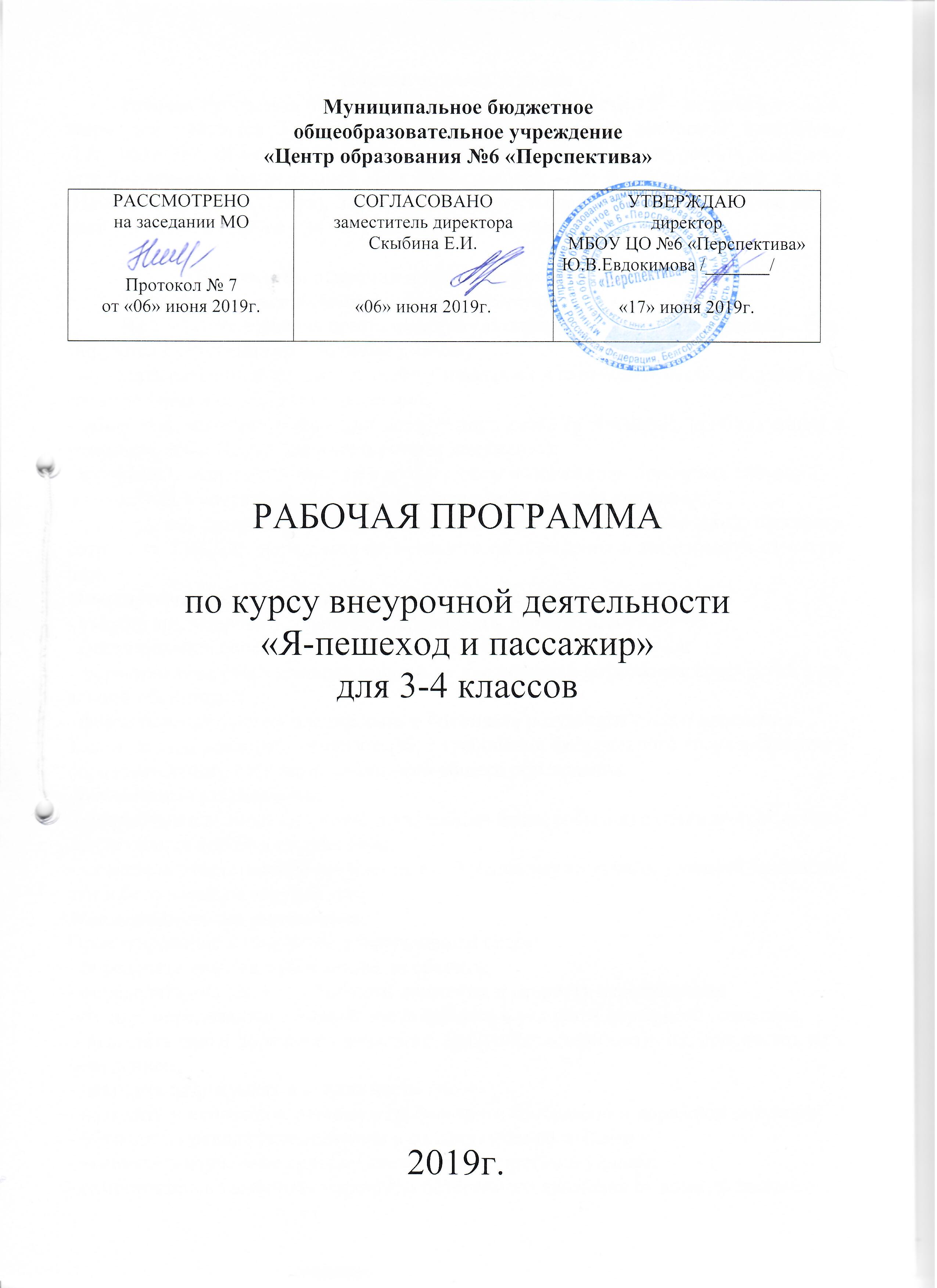 Пояснительная запискаРабочая программа по курсу внеурочной деятельности «Я – пешеход и пассажир» для учащихся 3-4 классов, составлена на основе авторской программы               Л.Н. Михеевой «Я-пешеход и пассажир», (Сборник программ внеурочной деятельности: 1-4 классы/ под редакцией Н.Ф. Виноградовой – М: ВЕНТАНА-ГРАФ, 2011 г. (Начальная школа XXI века).  Программа рассчитана на 2 года обучения. Курс включает 1 занятие в неделю - 34 часа за год, всего-68 часов.Результаты освоения курса внеурочной деятельностиЛичностные, метапредметные и предметныеВ результате освоения программы факультатива «Я - пешеход и пассажир» формируются следующие предметные умения:— выделять различные дорожные знаки, узнавать их и соотносить особенностями своего поведения как участника движения;— объяснять значение и функции конкретного знака (в значении, приближенном к установленным ПДД в соответствующем документе);— находить и исправлять ошибки в графическом изображении дорожных ситуаций;— раскрывать в соответствии с дорожными знаками правила движения;— разыгрывать различные роли участников движения (водитель, пешеход, пассажир, сотрудник ГИБДД), передавать особенности их поведения в зависимости от ситуации.Метапредметные результаты освоения программы:— умение анализировать, оценивать, сравнивать, строить рассуждение;— формирование способности оценивать свое поведение со стороны;— формирование рефлексивных умений — предвидение возможных опасностей в реальной обстановке;— формирование умения планировать и оценивать результаты своего поведения.Такой подход позволяет реализовывать требования федерального государственного образовательного стандарта начального общего образования. Личностные результаты:      -оценивать жизненные ситуации (поступки, явления, события) с точки зрения, соблюдения правил дорожного движения;     -осознавать ответственное отношение к собственному здоровью, к личной безопасности и безопасности окружающих.Метапредметные результаты:Ориентирование и поведение в окружающей среде:- определять «на глаз» расстояние до объекта;- определять «на глаз» особенности движения и скорость передвижения.Умение, определяющие безопасное поведение в условиях дорожного движения: - выделять знаки дорожного движения, кратко характеризовать их, соотносить их с поведением;- находить на рисунках и схемах части дороги;- находить и исправлять ошибки в графическом изображении дорожной ситуации;- объяснять правила передвижения в соответствии со знаками;- выполнять изученные правила движения по дорогам и улицам;- самостоятельно выбирать маршруты безопасного движения от дома до школы.Содержание курса внеурочной деятельности с указанием форм организации и видов деятельности3 классОриентировка в окружающем миреПространственные положения транспортных средств в различных ситуациях движения на дорогах разного типа (несколько полос движения, регулируемый и нерегулируемый участок дороги, одностороннее движение и др.). Оценивание дорожных ситуаций: расстояние до приближающегося транспорта и его скорость (мчится, стремительно приближается, едет с небольшой скоростью, небыстро, дает сигналы поворота или остановки). Анализ особенностей дороги и местности, по которой она проходит (прямая, просматривается в обе стороны, есть «закрытые» участки, повороты, подъемы, спуски).Сигналы транспортного средства в начале движения и изменении направления движения (поворот, задний ход), правила поведения пешехода в соответствии с ними.Ты — пешеходДорога используется для движения транспортных средств. Особенности дорог в городе и в сельской местности («полевые пути», «зимники»). Части (элементы) дороги: проезжая часть; тротуар, обочина, разделительная полоса. Правостороннее движение.Перекресток — место пересечения, примыкания или разветвления дорог. Разные виды перекрестков (четырехсторонний, трехсторонний, круговой). Регулируемый перекресток. Светофоры с дополнительными секциями. Правила поведения пешехода в соответствии с направлением движения стрелок дополнительных секций светофора. Регулировщик, особенности его внешнего вида (форма, отличительные знаки, жезл, диск). Поведение пешехода в зависимости от сигналов регулировщика.Дорожные опасности: правила перехода дороги на нерегулируемом участке дороги (где нет пешеходных переходов и перекрестков). Правила движения в темное время суток.Правила передвижения в соответствии со знаками дорожного движения. Предупреждающие знаки: «железнодорожный переезд со шлагбаумом», «железнодорожный переезд без шлагбаума». Запрещающие знаки: «движение на велосипедах запрещено». Предписывающие знаки: «велосипедная дорожка». Знаки для водителей, которые должны знать пешеходы: «дорога с односторонним движением», «жилая зона», «конец жилой зоны».Ты — пассажирВыходить из транспортного средства на проезжую часть только в том случае, если нет опасности и не создаются помехи для других участников движения.Универсальные учебные действия:Ориентирование и поведение в окружающей среде:— определять «на глаз» расстояние до объекта (близко, далеко, рядом, несколько метров, несколько шагов);— определять «на глаз» особенности движения и скорость передвижения объекта (передвигается спокойно, быстро, медленно, неуверенно, тормозит, останавливается, набирает скорость)2. Умения, определяющие безопасное поведение в условиях дорожного движения:— выделять в окружающей среде знаки дорожного движения, кратко характеризовать их, соотносить с разными формами поведения;— определять по световым сигналам поворота транспортного средства направление его движения (налево, направо, назад);— находить на рисунках и схемах части дороги; строить графическую модель дороги, означать ее части;— находить и исправлять ошибки в графическом изображении дорожной ситуации;— объяснять правила передвижения в соответствии со знаками дорожного движения;— выполнять изученные правила движения по дорогам и улицам (в игровых и учебных ситуациях, а также в реальной жизни);— самостоятельно выбирать маршруты безопасного движения от дома до школы (библиотеки, кинотеатра, магазина).4 классОриентировка в окружающем миреПогодные условия, особенности тормозного пути транспорта при разных дорожных условиях.Разнообразие транспортных средств. Краткие сведения об истории создания разных транспортных средств. Транспорт будущего.Ты — пешеходДорога. Автомагистраль. Главная дорога. Знаки главной дороги. Поведение пешехода при приближении к главной дороге. Тупик. Дорожное движение при разных дорожных условиях (обобщение знаний). Взаимоотношения участников движения как условие его безопасности. Движение пеших колонн. Правила поведения при движении колонной.Дорожные знаки. Знаки дорожного движения для водителей, которые нужно знать пешеходам. Предупреждающие знаки: «опасный поворот», «скользкая дорога», «опасная обочина», «перегон скота».Запрещающие знаки: «опасность». Знаки особых предписаний: «выезд на дорогу с полосой для маршрутных транспортных средств», «начало населенного пункта», «конец населенного пункта», «пешеходная зона». Информационные знаки (общее представление): «указатель направления», «предварительный указатель направления», «наименование объекта», «схема движения», «схема объезда», «указатель расстояний». Знаки сервиса: «пункт первой медицинской помощи», «больница», «телефон», «питьевая вода», «милиция», «туалет».Светофор. Разные виды светофора (обобщение изученного материала). Особенности светофоров на железнодорожных переездах, светофоров для пешеходов и транспортных средств, с дополнительными стрелками.Нерегулируемые участки дороги. Нерегулируемый перекресток. Правила движения на нерегулируемых участках дороги (перекрестках).Дорожные опасности. Населенный пункт, знаки, обозначающие разные населенные пункты. Правила поведения на дорогах в разных населенных пунктах и при разных погодных условиях (недостаточная видимость, гололед, маневры автотранспорта).Ты — пассажирПри поездке на грузовом автомобиле с бортами не стоять, не сидеть на бортах или на грузе, который выше бортов.Универсальные учебные действия:Ориентирование и поведение в окружающей среде:— характеризовать слова «опасность», «опасный»;— объяснять значение слов «осторожный и неосторожный», «внимательный и невнимательный»,— предвидеть результат возникшей ситуации при различных действиях в окружающей среде; выделять особо опасные ситуации, пред-усматривать свои действия в них;— представлять возможное развертывание ситуации, отвечать на вопрос «что будет, если …»;— осуществлять правильный подсчет времени на дорогу в неблагоприятных условиях (особенности дороги, погоды и пр.).2. Умения, определяющие безопасное поведение в условиях дорожного движения:— объяснять значение правил дорожного движения;— группировать знаки ДД по назначению (предупреждающие, запрещающие, предписывающие, информационные, знаки особых предписаний), объяснять назначение каждой группы знаков ДД;— соотносить знак дорожного движения с конкретной ситуацией на дороге; находить и исправлять ошибки в схемах и рисунках, раскрывающих разные ситуации дорожного движения;— анализировать погодные условия, знать особенности тормозного пути транспорта при разных дорожных условиях;— выполнять изученные правила движения по дорогам и улицам (в игровых и учебных ситуациях, а также в реальной жизни); проводить игры и учебные ситуации со сверстниками и малышами; разыгрывать различные роли (водитель, пешеход, пассажир), передавать особенности их поведения в зависимости от ситуации;— анализировать свое и чужое поведение, находить ошибки, устанавливать их причины, определять пути исправления.Формы подведения итогов реализации курса - игровые занятия;- творческие конкурсы, проекты   Тематическое планирование3 классТематическое планирование4 классКалендарно-тематический планКалендарно-тематический план4 классСписок литературы1. Авторская программа «Я-пешеход и пассажир». О.С. Корнеевой (Сборник программ внеурочной деятельности: 1- 4 классы / под ред. Н.Ф. Виноградовой. —        М.  Вентана-Граф, 2011. - 192 с. — (Начальная школа XXI века)2. Д.В.Григорьев, П.В.Степанов.  Внеурочная деятельность школьников. Методический конструктор-М., Просвещение,2011г № п/пРаздел/темаКоличество часов, предусмотренных на изучение раздела/темы примерной или авторской программыКоличество часов, предусмотренных изучение разделы/темы рабочей программой1  Ориентировка в окружающем мире992Ты – пешеход17173Ты – пассажир88№ п/пРаздел/темаКоличество часов, предусмотренных на изучение раздела/темы примерной или авторской программыКоличество часов, предусмотренных изучение разделы/темы рабочей программой1 Ориентировка в окружающем мире992Ты – пешеход17173Ты – пассажир88№ урокаРаздел/темаВиды внеурочной деятельностиОриентировка в окружающем мире – 9ч.Ориентировка в окружающем мире – 9ч.Ориентировка в окружающем мире – 9ч.1 Предметы и их положение в пространстве.Определять пространственные положения и взаимоотношения объектов окружающего мира (близко-далеко; рядом, около; за; перед; ближе-дальше и др.)2Скорость движения объектаОценивание дорожных ситуаций. Мчится, стремительно приближается, едет с небольшой скоростью ,небыстро, дает сигналы поворота или остановки3Сигналы транспортного средства Знать сигналы транспортного средства в начале движения и изменении направления движения (поворот, задний ход), определять по световым сигналам поворота транспортного средства направление его движения (налево, направо, назад); знать правила поведения пешеходав соответствии с ними4Виды транспортных средств.Выделять среди объектов окружающей среды транспортные средства. Группировать транспортные средства по видам: наземный, подземный, водный, воздушный.5Транспорт личный и общественныйВыделять среди объектов окружающей среды транспортные средства.6Спецтранспорт и его назначение.Выделять среди объектов окружающей среды транспортные средства.7Профессии на транспорте.Называть профессии на транспорте8Мы идем по улице.Путь от дома до школы. ЭкскурсияОбъяснять свой путь от дома до школы.Объяснять свой путь по улице. Определять свое положение на местности по отношению к важным объектам (дом, школа). Практическое определение времени, которое может быть затрачено на переход дороги.9Игра «Безопасные маршруты движенияРаботать самостоятельно, соотносить  свои знания с заданием , которое нужно выполнить, планировать ход работы, контролировать и оценивать свою работу и результат.Ты – пешеход-17ч.Ты – пешеход-17ч.Ты – пешеход-17ч.10Какие бывают дороги. Виды и назначение дорог.Различать виды дорог, объяснять их назначение.  Называть особенности дорог в городе и в сельской местности («полевые пути», «зимники»). Называть состояние дороги ( асфальт, грунт)11Составные части улицы, дорогиЗнакомство с элементами улиц (проезжая часть; тротуар, обочина,разделительная полоса)12Конструирование дороги из строительного материала.Работать самостоятельно, соотносить  свои знания с заданием , которое нужно выполнить ,планировать ход работы, контролировать и оценивать свою работу и результат.13-14Перекрёсток, разные виды перекрёстковЗнать правила перехода перекрёстка15Светофоры. Команды светофора.Различать светофор пешеходный и транспортный. Различать и объяснять сигналы светофора, действовать в соответствии с ними.16Регулировщик Сигналы регулировщика и правила перехода проезжей части по этим сигналам.Знать особенности   внешнего вида регулировщика (форма, отличительные знаки, жезл, диск). Поведение пешехода в зависимости от сигналов регулировщика.17Опасные ситуации при переходе проезжей части на нерегулируемом перекрестке.Знать правила поведения на нерегулируемом перекрёстке18Особенности движения пешеходов и водителей в разное время суток.Знать какие цвета мы различаем в тёмное время суток.19Группы дорожных знаков и их назначение.Выделять среди объектов окружающей среды знаки дорожного движения (изученные), узнавать их.20Предупреждающие знаки. Выделять среди объектов окружающей среды знаки дорожного движения (изученные), узнавать их.21Запрещающие знаки.Выделять среди объектов окружающей среды знаки дорожного движения (изученные), узнавать их.22Предписывающие знакиВыделять среди объектов окружающей среды знаки дорожного движения (изученные), узнавать их.23Дорожные знаки, регулирующие движение на железнодорожном переездеВыделять среди объектов окружающей среды знаки дорожного движения (изученные), узнавать их.24Конкурс на лучшего знатока дорожных знаков.Работать самостоятельно, соотносить  свои знания с заданием , которое нужно выполнить ,планировать ход работы, контролировать и оценивать свою работу и результат.25Где мы будем играть?Выделять среди картинок с примерами правильное и неправильное поведение детей во время игры.26Сюжетно-подвижная игра «Как ребята улицу переходили».Применять полученные знания на практикеТы – пассажир-8ч.Ты – пассажир-8ч.Ты – пассажир-8ч.27Мы – пассажиры общественного транспорта.Знать правила поведения пассажиров в транспортном средстве.Знать правила поведения пассажиров в транспортном средстве.28Правила поведения в автобусе.Знать правила поведения пассажиров в транспортном средстве.Знать правила поведения пассажиров в транспортном средстве.29Правила поведения в автомобиле.Знать правила поведения пассажиров в транспортном средстве.Знать правила поведения пассажиров в транспортном средстве.30Правила поведения в метро.Знать правила поведения пассажиров в транспортном средстве.Знать правила поведения пассажиров в транспортном средстве.31-32Опасные ситуации.Знать, что такое опасная ситуация.33Проект «Расскажем малышам о правилах поведения на дорогах».Планировать ход работы, контролировать и оценивать свою работу и результат.34Игра-соревнование «Учимся правильно кататься на велосипеде».Знать правила поведения велосипедиста, применять полученные знания на практикеИтогоИтого34ч№ урокаРаздел/темаВиды внеурочной деятельностиОриентировка в окружающем мире – 9ч.Ориентировка в окружающем мире – 9ч.Ориентировка в окружающем мире – 9ч.1 Погодные условия, особенности тормозного пути транспорта при разных дорожных условиях.Анализировать погодные условия, знать особенности тормозного пути транспорта при разных дорожных условиях2-3Разнообразие транспортных средств. Легковой, грузовой, общественный и специальный транспорт. Вид, отличительные и опознавательные знаки. Краткие сведения об истории создания разных транспортных средств. Классифицировать виды транспорта. Характеризовать и сопоставлять виды транспорта.4-5Правила эксплуатации велосипеда. Технический осмотр велосипеда перед выездом. Экипировка. Возрастные ограничения. ДТП с велосипедистами, меры их предупреждения. Движение велосипедистов группами. Знакомиться с правилами дорожного движения для водителей. Обсуждать ситуацию «Если бы на свете отменили все правила».6Творческая работа «Мой друг велосипед»Исследовать (на основе непосредственных жизненных наблюдений) связи поведения участников дорожного движения и частотой ДТП.7Конкурс рисунков «Средства передвижения прошлого»Исследовать (на основе непосредственных жизненных наблюдений) связи поведения участников дорожного движения и частотой ДТП.8-9Проект «Транспорт будущего».выполнять изученные правила движения по дорогам и улицам (в игровых и учебных ситуациях, а также в реальной жизниТы – пешеход-17ч.Ты – пешеход-17ч.Ты – пешеход-17ч.10-11Дорога. Автомагистраль. Главная дорога. Знаки главной дороги. Поведение пешехода при приближении к главной дороге. Тупик. Дорожное движение при разных дорожных условиях (обобщение знаний).Различать дорожные знаки и дорожную разметку. Группировать дорожные знаки по назначению. Анализировать дорожную обстановку.12Взаимоотношения участников движения как условие его безопасности. Движение пеших колонн. Правила поведения при движении колоннойАнализировать свое и чужое поведение, находить ошибки, устанавливать их причины, определять пути исправления13Дорожные знаки. Знаки дорожного движения для водителей, которые нужно знать пешеходам. Предупреждающие знаки: «опасный поворот», «скользкая дорога», «опасная обочина», «перегон скота».Сравнивать дорожные знаки. Соотносить знаки с требованиями. Объяснять требования знаков.14Запрещающие знаки: «опасность». Знаки особых предписаний: «выезд на дорогу с полосой для маршрутных транспортных средств», «начало населенного пункта», «конец населенного пункта», «пешеходная зона».Обсуждать в группах и объяснять правила поведения в различных дорожных ситуациях (в городе, за городом, в транспорте).15Информационные знаки (общее представление): «указатель направления», «предварительный указатель направления», «наименование объекта», «схема движения», «схема объезда», «указатель расстояний».Сравнивать и различать сигналы светофора, регулировщика и водителей транспортных средств. Характеризовать условия, обеспечивающие безопасность при переходе дорог.16Знаки сервиса: «пункт первой медицинской помощи», «больница», «телефон», «питьевая вода», «милиция», «туалет».Составлять рассказ по итогам практического занятия (тренинга).17Праздник «Путешествие в страну дорожных знаков»Проводить групповые наблюдения во время экскурсий по микрорайону и в тренажёрный класс.18Светофор. Разные виды светофора (обобщение изученного материала). Проводить групповые наблюдения во время экскурсий по микрорайону и в тренажёрный класс.19-20Особенности светофоров на железнодорожных переездах, светофоров для пешеходов и транспортных средств, с дополнительными стрелками. Железнодорожный переезд-источник повышенной опасности.  Шалости на железной дороге недопустимы.Моделировать и оценивать различные ситуации поведения на дороге и в транспорте.21КВН «Азбука безопасности»Моделировать и оценивать различные ситуации поведения на дороге и в транспорте.22-23Нерегулируемые участки дороги. Нерегулируемый перекресток. Правила движения на нерегулируемых участках дороги (перекрестках).Целевая прогулкаВыявлять потенциально опасные ситуации для сохранения жизни и здоровья человека в условиях дорожного движения.24Дорожные опасности. Населенный пункт, знаки, обозначающие разные населенные пункты. Правила поведения на дорогах в разных населенных пунктах и при разных погодных условиях (недостаточная видимость, гололед, маневры автотранспорта).Самостоятельность и личная ответственность за свои поступки, установка на здоровый образ жизни; уважительное отношение к другим участникам дорожного движения;осознание ответственности человека за общее благополучие.этические чувства, прежде всего доброжелательность и эмоционально-нравственная отзывчивость; положительная         мотивация        ипознавательный интерес к занятиям по программе        «Основы безопасностидорожного движения»; способность к самооценке25Разработка памяток для водителей «Тише едешь, дальше будешь»Самостоятельность и личная ответственность за свои поступки, установка на здоровый образ жизни; уважительное отношение к другим участникам дорожного движения;осознание ответственности человека за общее благополучие.этические чувства, прежде всего доброжелательность и эмоционально-нравственная отзывчивость; положительная         мотивация        ипознавательный интерес к занятиям по программе        «Основы безопасностидорожного движения»; способность к самооценке26Игра-конкурс «Я – участник дорожного движения»Самостоятельность и личная ответственность за свои поступки, установка на здоровый образ жизни; уважительное отношение к другим участникам дорожного движения;осознание ответственности человека за общее благополучие.этические чувства, прежде всего доброжелательность и эмоционально-нравственная отзывчивость; положительная         мотивация        ипознавательный интерес к занятиям по программе        «Основы безопасностидорожного движения»; способность к самооценкеТы – пассажир- 8ч.Ты – пассажир- 8ч.Ты – пассажир- 8ч.27При поездке на грузовом автомобиле с бортами не стоять, не сидеть на бортах или на грузе, который выше бортов.Положительная         мотивация        ипознавательный интерес к занятиям по программе        «Основы безопасностидорожного движения»; способность к самооценке;28Разбор дорожно-транспортных происшествий с участием детей, происшедших в городе. Выявление причин дорожно-транспортных происшествий.Положительная         мотивация        ипознавательный интерес к занятиям по программе        «Основы безопасностидорожного движения»; способность к самооценке;29Аварийные ситуации. Действия в случае транспортной аварии на дороге. Защитная поза при столкновении.Положительная         мотивация        ипознавательный интерес к занятиям по программе        «Основы безопасностидорожного движения»; способность к самооценке;30«Это может случиться с каждым», «Простейшие правила помощи пострадавшим при ДТП»выполнять изученные правила движения по дорогам и улицам (в игровых и учебных ситуациях, а также в реальной жизни); проводить игры и учебные ситуации со сверстниками и малышами; разыгрывать различные роли (водитель, пешеход, пассажир), передавать особенности их поведения в зависимости от ситуации31-32Викторина «У дорожных правил каникул нет».выполнять изученные правила движения по дорогам и улицам (в игровых и учебных ситуациях, а также в реальной жизни); проводить игры и учебные ситуации со сверстниками и малышами; разыгрывать различные роли (водитель, пешеход, пассажир), передавать особенности их поведения в зависимости от ситуации33-34 Проектная работа. Выпуск стенгазеты «Дорожная безопасность».выполнять изученные правила движения по дорогам и улицам (в игровых и учебных ситуациях, а также в реальной жизни); проводить игры и учебные ситуации со сверстниками и малышами; разыгрывать различные роли (водитель, пешеход, пассажир), передавать особенности их поведения в зависимости от ситуации